Каратузский сельсовет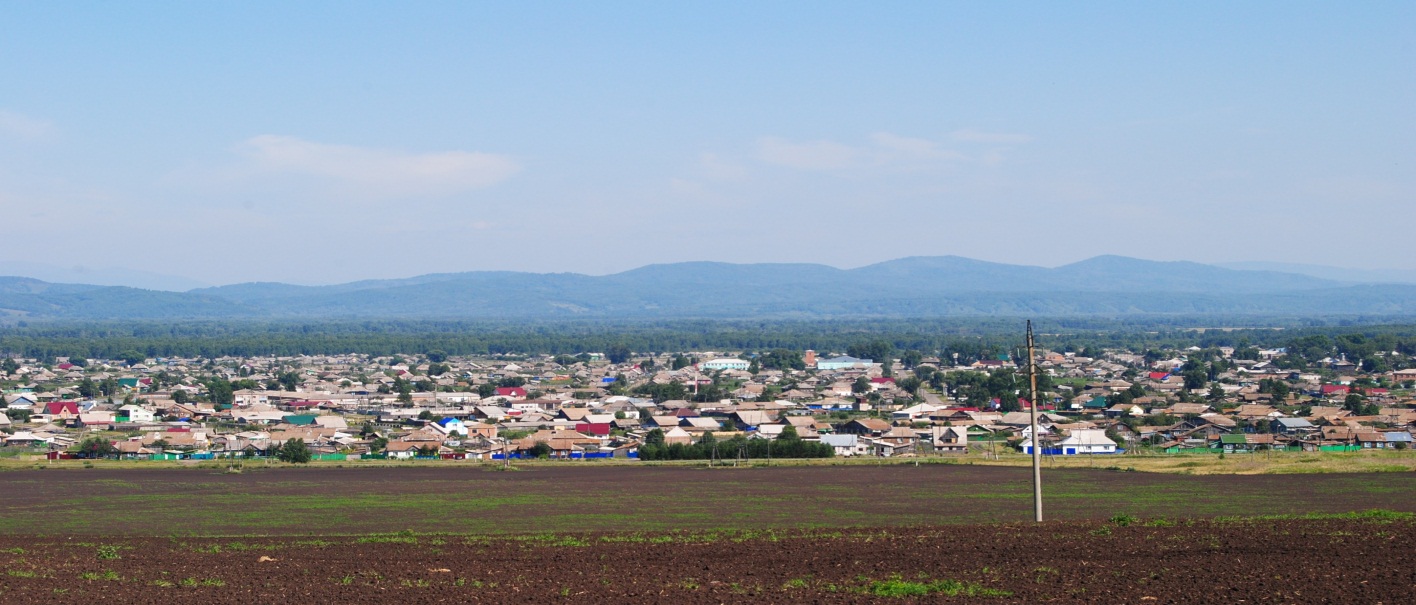 № 10 (269) от 23 января 2020 г.с. КаратузскоеАДМИНИСТРАЦИЯ КАРАТУЗСКОГО СЕЛЬСОВЕТАПОСТАНОВЛЕНИЕ20.01.2020 г                                                 с. Каратузское                                                №12-ПО начале приема предложений от населения о предлагаемых мероприятиях на общественной территории для участия в конкурсе «Лучшие проекты создания комфортной городской (сельской) среды»         В целях участия заинтересованных лиц в процессе принятия решений и реализации лучших проектов благоустройства общественных территорий, в соответствии с требованиями Федерального закона от 06.10.2003 № 131-ФЗ «Об общих принципах организации местного самоуправления в Российской Федерации», постановлением Правительства Красноярского края от 29.08.2017 № 512-п «Об утверждении государственной программы Красноярского края «Содействие органам местного самоуправления в формировании современной городской среды» (ред.от 24,12.2019 N 739-п), руководствуясь Уставом Каратузского сельсовета,                                     ПОСТАНОВЛЯЮ:Утвердить Порядок приема предложений от населения о предлагаемых мероприятиях на общественной территории парк «Лидер» с. Каратузское, ул. Советская, 26 для участия в конкурсе «Лучшие проекты создания комфортной городской  среды» согласно приложению № 1 к настоящему Постановлению,Начать прием предложений от населения о предлагаемых мероприятиях на общественной территории парк «Лидер» с. Каратузское, ул. Советская, 26 для участия в конкурсе «Лучшие проекты создания комфортной городской среды»  с 24.01.2020 по 10.02.2020.Определить пункты сбора предложений согласно приложению № 2 к настоящему ПостановлениюВозложить функции по подведению итогов приема предложений на муниципальную общественную комиссию, утвержденную постановлениемадминистрации Каратузского сельсовета от_16.08.2019 года № 182-П  (далее - общественная комиссия).Распоряжение вступает в силу со дня подписания и подлежит опубликованию в газете « Каратузский вестник», размещается на официальном сайте администрации Каратузского сельсовета  в информационно-телекоммуникационной сети «Интернет.Контроль за исполнением настоящего постановления оставляю засобой.Глава Каратузского сельсовета                                                                А.А СаарПриложение № 1 к постановлению                                                                        от 20.01.2020 г.	№ 12- П                                         Порядокприема предложений от населения о предлагаемых мероприятиях на общественной территории для участия в конкурсе «Лучшие проекты создания комфортной городской (сельской) среды»Настоящий порядок приема предложений от населения о предлагаемых мероприятиях на общественной территории (далее – Порядок) разработан в целях определения предлагаемых мероприятий на общественной территории парк  «Лидер» с.Каратузское, кл. Советская, 26 для участия в конкурсе «Лучшие проекты создания комфортной городской ( сельской).Предложения о территории и комплексе мероприятий вправе подавать жители населенного пункта.Предложения принимаются:  в письменной форме в пунктах сбора предложений, определенных в приложении № 2 к настоящему Постановлению;      в письменной форме по результатам организованных опросов, анкетирования и иных мероприятий;                  в электронной форме путем направления сообщения на адрес электронной почты: karatss@mail.ruПредложения принимаются в свободном изложении и в сроки, установленные настоящим постановлением.Общественная комиссия в срок не позднее 12 февраля 2020 года на очном заседании подводит итоги приема предложений и определяет комплекс мероприятий общественной территории парк «Лидер» с. Каратузское, ул. Советская, 26 для участия в конкурсе «Лучшие проекты создания комфортной городской ( сельской) среды .5. Решение общественной комиссии оформляется протоколом заседания общественной комиссии в двух экземплярах. Один экземпляр вышеуказанного протокола направляется в орган местного самоуправления.6. Протокол заседания общественной комиссии подлежит опубликованию в течение 2 рабочих дней в средствах массовой информации и на официальном сайте администрации Каратузского сельсовета http://karatuzskoe24.ru/в информационно- телекоммуникационной сети «Интернет».1Приложение № 2 к постановлению                                                                        от 20.01.2020 г.	№ 12- ППЕРЕЧЕНЬПунктов прием предложений от населения о предлагаемых мероприятиях на общественной территории парк «Лидер» с. Каратузское, ул. Советская, 26 для участия в конкурсе «Лучшие проекты создания комфортной городской ( сельской) среды»  муниципального образования Красноярского краяКаратузский сельсоветАДМИНИСТРАЦИЯ КАРАТУЗСКОГО СЕЛЬСОВЕТАРАСПОРЯЖЕНИЕ23.01.2020                                   с. Каратузское                                       № 3-РО назначении публичных слушанийВ соответствии со статьей 28 Федерального закона от 6 октября 2003 года № 131-ФЗ «Об общих принципах организации местного самоуправления в Российской Федерации, руководствуясь статьей 37.3 Устава Муниципального образования «Каратузский сельсовет» и Положением об организации и проведении публичных слушаний в муниципальном образовании «Каратузский сельсовет» утвержденным Решением Каратузского сельского Совета депутатов от 22.08.2013г. №18-83 «Об утверждении Положения об организации и проведении публичных слушаний в муниципальном образовании «Каратузский сельсовет»:Вынести на публичные слушания проект решения Каратузского сельского Совета депутатов «О внесении изменений и дополнений в Устав Муниципального образования «Каратузский сельсовет».Проект решения опубликовать в официальном печатном издании МО «Каратузский сельсовет «Каратузский вестник» и на официальном сайте Каратузского сельсовета: http://www.karatuzskoe24.ru.Публичные слушания назначить на 05 февраля 2020 года в 10.00 часов в здании МБУК «Клубная система Каратузского района» по адресу: с. Каратузское, ул. Революционная, 23.Контроль за исполнением настоящего Распоряжения оставляю за собой.Распоряжение вступает в силу в день, следующий за днем его официального опубликования в официальном печатном издании «Каратузский вестник»Глава Каратузского сельсовета                                                               А.А. СаарПРОЕКТКАРАТУЗСКИЙ СЕЛЬСКИЙ СОВЕТ ДЕПУТАТОВКАРАТУЗСКОГО РАЙОНА КРАСНОЯРСКОГО КРАЯРЕШЕНИЕ00.00.2019г.				с.Каратузское			№________О внесении изменений и дополнений в Устав Каратузского сельсовета Каратузского района Красноярского краяВ целях приведения Устава Каратузского сельсовета Каратузского района Красноярского края в соответствие с требованиями Федерального закона от 06.10.2003 № 131-ФЗ «Об общих принципах организации местного самоуправления в Российской Федерации», руководствуясь статьями 24, 26 Устава Каратузского сельсовета Каратузского района Красноярского края, Каратузский сельский Совет депутатов РЕШИЛ:1. Внести в Устав Каратузского сельсовета Каратузского района Красноярского края следующие изменения:1.1. в пункте 1 статьи 1 после слова «Устав» дополнить словами «Каратузского сельсовета (далее – Устав)»;1.2. в пункте 8 статьи 4 после слова «актов» дополнить словами «, соглашений, заключаемых между органами местного самоуправления,»;1.3. в статье 7:- подпункт 1.5 пункта 1 изложить в следующей редакции:«1.5 дорожная деятельность в отношении автомобильных дорог местного значения в границах населенных пунктов сельсовета, организация дорожного движения и обеспечение безопасности дорожного движения на них, включая создание и обеспечение функционирования парковок (парковочных мест), осуществление муниципального контроля за сохранностью автомобильных дорог местного значения в границах населенных пунктов сельсовета, организация дорожного движения, а также осуществление иных полномочий в области использования автомобильных дорог и осуществления дорожной деятельности в соответствии с законодательством Российской Федерации;»;- в подпункте 1.20 пункта 1 слово «сбору» заменить словом «накоплению»;- подпункт 1.30 пункта 1 изложить в следующей редакции:«1.30 принятие в соответствии с гражданским законодательством Российской Федерации решения о сносе самовольной постройки, решения о сносе самовольной постройки или ее приведении в соответствие с предельными параметрами разрешенного строительства»; - в подпункте 1.33 пункта 1 слова «О государственном кадастре недвижимости» заменить словами «О кадастровой деятельности»;- пункт 2 изложить в следующей редакции:«2. Органы местного самоуправления сельсовета, входящего в состав муниципального района, вправе заключать соглашения с органами местного самоуправления муниципального района о передаче им осуществления части полномочий по решению вопросов местного значения, за счет межбюджетных трансфертов, предоставляемых из бюджета сельсовета в бюджет муниципального района в соответствии с Бюджетным кодексом Российской Федерации.»;1.4. в статье 11:- пункт 5 исключить;- в пункте 7 слова «- глава администрации Каратузского сельсовета» исключить;1.5. подпункт 2.17 пункта 2 статьи 13 дополнить словами «, если иное не предусмотрено Федеральным законом от 06.10.2003 № 131-ФЗ «Об общих принципах организации местного самоуправления в Российской Федерации».»;1.6. подпункт 1.13 пункта 1 статьи 28 дополнить словами «, если иное не предусмотрено Федеральным законом от 06.10.2003 № 131-ФЗ «Об общих принципах организации местного самоуправления в Российской Федерации».»;1.7. в статье 37.6:- в подпункте 4 пункта 4 слова «и общественных обсуждений» исключить;- в подпунктах 1, 2 пункта 5 слова «закрепленной территории» заменить словами «населенного пункта»;1.8. В статье 53:- в подпункте 5 пункта 1 слова «не более» исключить;- в подпункте 5 пункта 1 слово «дней» заменить словом «дня»;- дополнить подпункт 5 пункта 1 абзацами следующего содержания:«Минимальная продолжительность ежегодного оплачиваемого отпуска, используемого в году, за который предоставляется ежегодный оплачиваемый отпуск, составляет 28 календарных дней.Лицо, замещающее муниципальную должность на постоянной основе, имеет право на замену денежной компенсацией части ежегодного оплачиваемого отпуска, превышающей установленную минимальную продолжительность ежегодного оплачиваемого отпуска, или любого количества дней из этой части.При прекращении полномочий (в том числе досрочно) лицо, замещающее муниципальную должность на постоянной основе, имеет право на получение денежной компенсации за все неиспользованные отпуска.»1.9. статью 56 изложить в следующей редакции:«Статья 56. Ответственность органов местного самоуправления и должностных лиц местного самоуправления перед государствомОтветственность органов местного самоуправления и должностных лиц местного самоуправления поселения перед государством наступает на основании решения суда в случае нарушения ими Конституции Российской Федерации, федерального законодательства, законодательства Красноярского края, настоящего Устава, а также в случае ненадлежащего осуществления указанными органами и должностными лицами переданных им государственных полномочий.»;1.10. в статье 56.1 слова «субъекта Российской Федерации» заменить словами «Красноярского края»; 1.11. в пункте 4 статьи 57 слова «конституции (устава) или законов субъекта Российской Федерации» заменить словами «устава или законов Красноярского края»;1.12. статью 59 дополнить пунктом 5 следующего содержания:«5. Действие подпункта 1.20 пункта 1 статьи 7 Устава в редакции Решения от 00.00.2019г. №______ приостановлено до 01.01.2021 г. в соответствии с Законом Красноярского края от 31.10.2019 № 8-3238 «О внесении изменений в статью 1 Закона края «О закреплении вопросов местного значения за сельскими поселениями Красноярского края».». 2. Контроль за исполнением Решения возложить на постоянную депутатскую комиссию по законности, охране общественного порядка, сельскому хозяйству и предпринимательству.3. Настоящее Решение о внесении изменений и дополнений в Устав Каратузского сельсовета Каратузского района Красноярского края подлежит официальному опубликованию после его государственной регистрации и вступает в силу со дня, следующего за днем официального опубликования.4. Глава Каратузского сельсовета обязан опубликовать зарегистрированное Решение о внесении изменений и дополнений в Устав, в течение семи дней со дня его поступления из Управления Министерства юстиции Российской Федерации по Красноярскому краю. Председатель Каратузского сельскогоСовета депутатов 							О.В.ФедосееваГлава Каратузского сельсовета						А.А.СаарКАРАТУЗСКИЙ СЕЛЬСКИЙ СОВЕТ ДЕПУТАТОВ РЕШЕНИЕ25.08.2017г.			    с.Каратузское			                  №11-78О Порядке учета предложений по проекту Устава, проекту решения о внесении изменений и дополнений в Устав Каратузского сельсовета Каратузского района Красноярского края, порядке участия граждан в его обсуждении На основании статьи 44 Федерального закона от 06.10.03 г. № 131-ФЗ «Об общих принципах организации местного самоуправления в Российской Федерации», руководствуясь Уставом Каратузского сельсовета Каратузского района Красноярского края, Каратузский сельский Совет депутатов РЕШИЛ:Принять Порядок учета предложений по проекту Устава, проекту муниципального правового акта о внесении изменений и дополнений в Устав Каратузского сельсовета Каратузского района Красноярского края, порядок участия граждан в его обсуждении согласно приложению 1.Признать утратившим силу решение Каратузского сельского Совета депутатов от 27.09.2010г. №5-34 «О порядке учета предложений граждан и участия населения в обсуждении проекта Устава Каратузского сельсовета, проекта Решения Каратузского сельского Совета депутатов о внесении изменений в Устав Каратузского сельсовета3. Контроль за исполнением настоящего Решения возложить на постоянную комиссию по законности, охране общественного порядка, сельскому хозяйству и предпринимательству.4. Решение вступает в силу со дня, следующего за днем его официального опубликования в печатном издании «Каратузский Вестник».Председатель Совета депутатов				      О.В.ФедосееваГлава Каратузского сельсовета                                                А.А.СаарПриложение 1 к Решению от 25.08.2017г. №11-78Порядок учета предложений по проекту устава, проекту решения о внесении изменений и дополнений в устав Каратузского сельсовета Каратузского района Красноярского края, порядок участия граждан в его обсужденииНастоящий порядок разработан в соответствии с требованиями статьи 44 Федерального закона от 6 октября 2003 года № 131-ФЗ «Об общих принципах организации местного самоуправления в Российской Федерации» и регулирует  порядок учета предложений  по проекту Устава, проекту муниципального правового акта о внесении изменений и дополнений в Устав Каратузского сельсовета Каратузского района Красноярского края,  порядок участия граждан в его обсуждении (далее по тексту - проект Устава, проект изменений в Устав, Порядок).1. Общие положения1.1. Предложения об изменениях и дополнениях к опубликованному проекту Устава, проекту изменений в Устав могут вноситься:1) гражданами, проживающими на территории Каратузского сельсовета, в порядке индивидуальных или коллективных обращений;2) общественными объединениями;3) органами территориального общественного самоуправления.1.2. Население Каратузского сельсовета вправе участвовать в обсуждении опубликованного проекта Устава либо проекта изменений в Устав в иных формах, не противоречащих действующему законодательству.1.3. Предложения об изменениях и дополнениях к проекту Устава, проекту изменений и дополнений в Устав, излагаются в протоколах, решениях, обращениях и т.п. и в письменном виде передаются в комиссию по подготовке проекта Устава, проекта изменений и дополнений в Устав (далее по тексту - комиссия), созданную при органе местного самоуправления. Комиссия, ведущая учет предложений по проекту Устава, проекту изменений и дополнений в Устав формируется Каратузским сельским Советом депутатов на срок установленный представительным органом.1.4. Предложения об изменениях и дополнениях к проекту Устава, проекту изменений в Устав должны быть внесены в комиссию в течение 20 дней с момента опубликования проекта соответствующего документа.2. Организация обсуждения проекта Устава, проекта изменений 
и дополнений в Устав2.1. Обсуждение гражданами проекта Устава, проекта изменений и дополнений в Устав может проводиться в виде опубликования (обнародования) мнений, предложений, коллективных и индивидуальных обращений жителей Каратузского сельсовета, заявлений общественных объединений, а также в виде дискуссий, "круглых столов", обзоров писем читателей, иных формах, не противоречащих законодательству.2.2. Граждане вправе участвовать в публичных слушаниях по проекту Устава, проекту изменений и дополнений в Устав в соответствии с принятым положением о проведении публичных слушаний в Каратузском сельсовете.2.3. Должностные лица органов местного самоуправления обязаны обеспечить разъяснение населению проекта Устава либо изменений и дополнений в Устав в соответствии с действующим законодательством.3. Порядок рассмотрения поступивших предложенийоб изменениях и дополнениях к проекту Устава,проекту изменений в Устав3.1. Все поступившие в комиссию предложения об изменениях и дополнениях к проекту Устава, проекту изменений в Устав подлежат регистрации.3.2. Предложения об изменениях и дополнениях к проекту Устава, проекту изменений в Устав должны соответствовать действующему на территории Российской Федерации законодательству.3.3. Предложения об изменениях и дополнениях к проекту Устава, проекту изменений в Устав, внесенные с нарушением сроков, предусмотренных настоящим Порядком, по решению комиссии могут быть оставлены без рассмотрения.3.4. Поступившие предложения об изменениях и дополнениях к проекту Устава, проекту изменений в Устав предварительно изучаются членами комиссии и специалистами, привлекаемыми указанной комиссией для работы над подготовкой проекта соответствующего документа.При необходимости привлеченные специалисты представляют свои заключения в письменной форме.4. Порядок учета предложений по проекту Устава,проекту изменений в Устав4.1. По итогам изучения, анализа и обобщения поступивших предложений об изменениях и дополнениях к проекту Устава, проекту изменений в Устав комиссия в течение пяти дней со дня истечения срока приема указанных предложений составляет заключение.4.2. Заключение комиссии на внесенные предложения об изменениях и дополнениях к проекту Устава, проекту изменений в Устав должно содержать следующие положения:1) общее количество поступивших предложений об изменениях и дополнениях к проекту Устава, проекту изменений в Устав;2) количество поступивших предложений об изменениях и дополнениях к проекту Устава, проекту изменений в Устав, оставленных в соответствии с настоящим Положением без рассмотрения;3) отклоненные предложения об изменениях и дополнениях к проекту Устава, проекту изменений в Устав ввиду несоответствия требованиям настоящего Положения;4) предложения об изменениях и дополнениях к проекту Устава, проекту изменений в Устав, рекомендуемые комиссией к отклонению;5) предложения об изменениях и дополнениях к проекту Устава, проекту изменений в Устав, рекомендуемые комиссией для внесения в текст проекта соответствующего документа.4.3. Комиссия представляет в Каратузский сельский Совет депутатов свое заключение с приложением всех поступивших предложений об изменениях и дополнениях к проекту Устава, проекту изменений в Устав и заключений, указанных в пункте 4.4 настоящего Положения.4.4. Каратузский сельский Совет депутатов рассматривает заключение комиссии в порядке, установленном регламентом Каратузского сельского Совет депутатов.Выпуск номера подготовила администрация Каратузского сельсовета.Тираж: 50 экземпляров.Адрес: село Каратузское улица Ленина 30№пНаименование объекта по приему предложенийАдрес расположения объекта по приему предложенийПериод (часы) приёма предложенийАдминистрация Каратузского сельсоветас.Каратузское,  ул.Ленина, д.30каб.№ 48.00 -17.001МБУ «Молодежный Центр Лидер»С.Каратузское, ул.Ленина, д.248.00 -17.008-